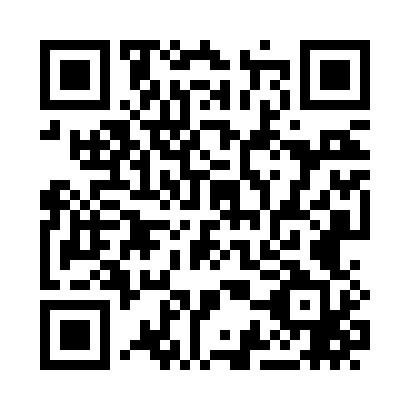 Prayer times for Mineville, New York, USAMon 1 Jul 2024 - Wed 31 Jul 2024High Latitude Method: Angle Based RulePrayer Calculation Method: Islamic Society of North AmericaAsar Calculation Method: ShafiPrayer times provided by https://www.salahtimes.comDateDayFajrSunriseDhuhrAsrMaghribIsha1Mon3:245:1512:585:058:4110:322Tue3:255:1612:585:058:4110:313Wed3:265:1612:585:058:4010:314Thu3:275:1712:595:058:4010:305Fri3:285:1812:595:058:4010:296Sat3:295:1812:595:058:3910:297Sun3:305:1912:595:058:3910:288Mon3:315:2012:595:058:3910:279Tue3:325:2012:595:058:3810:2610Wed3:335:211:005:058:3810:2511Thu3:355:221:005:058:3710:2412Fri3:365:231:005:058:3610:2313Sat3:375:241:005:058:3610:2214Sun3:385:251:005:058:3510:2115Mon3:405:251:005:058:3410:2016Tue3:415:261:005:058:3410:1917Wed3:435:271:005:048:3310:1718Thu3:445:281:005:048:3210:1619Fri3:465:291:005:048:3110:1520Sat3:475:301:015:048:3010:1321Sun3:495:311:015:048:3010:1222Mon3:505:321:015:038:2910:1023Tue3:525:331:015:038:2810:0924Wed3:535:341:015:038:2710:0725Thu3:555:351:015:028:2610:0626Fri3:565:361:015:028:2510:0427Sat3:585:371:015:028:2310:0328Sun3:595:381:015:018:2210:0129Mon4:015:391:015:018:219:5930Tue4:035:401:015:018:209:5831Wed4:045:421:005:008:199:56